Матеріально-технічна база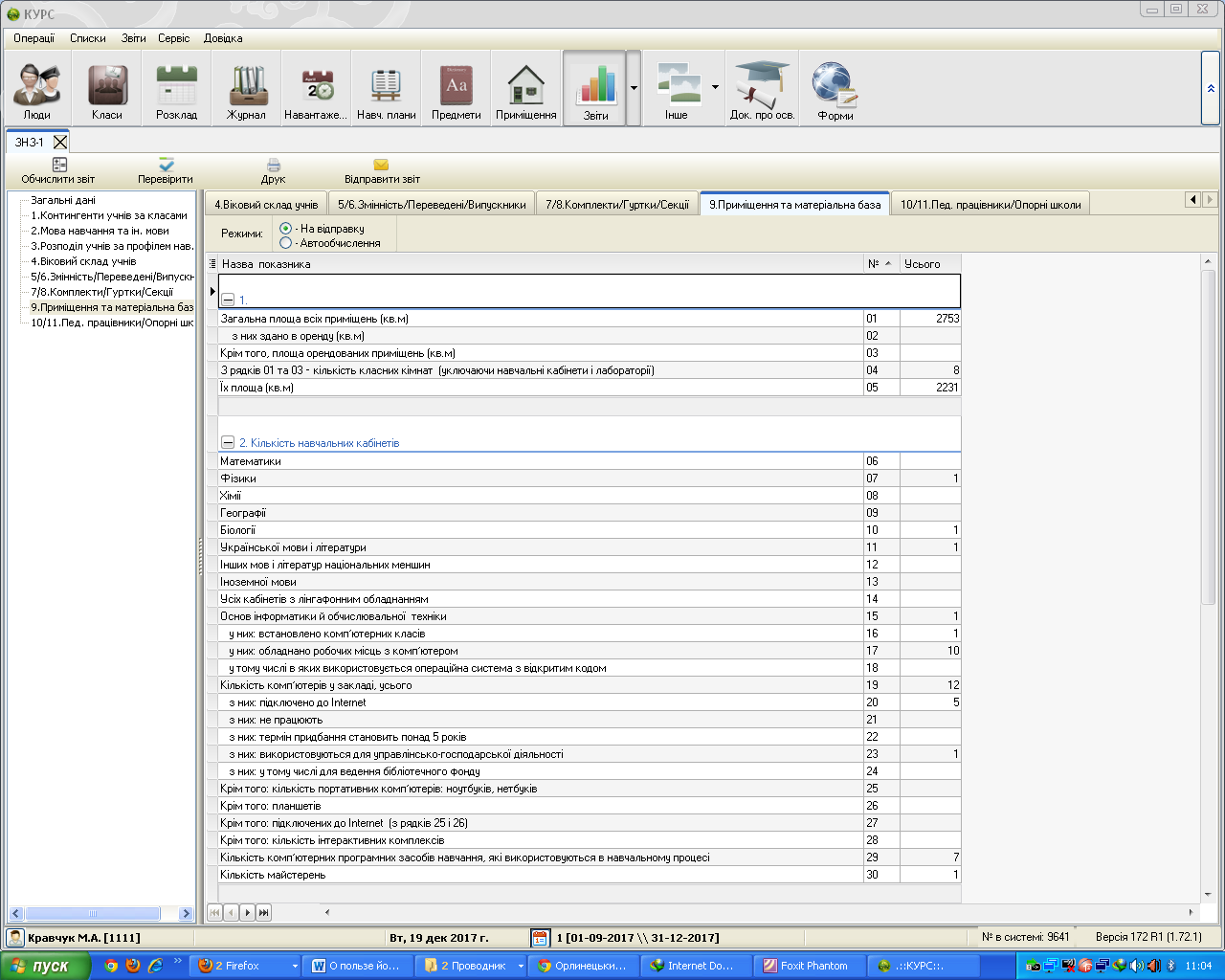 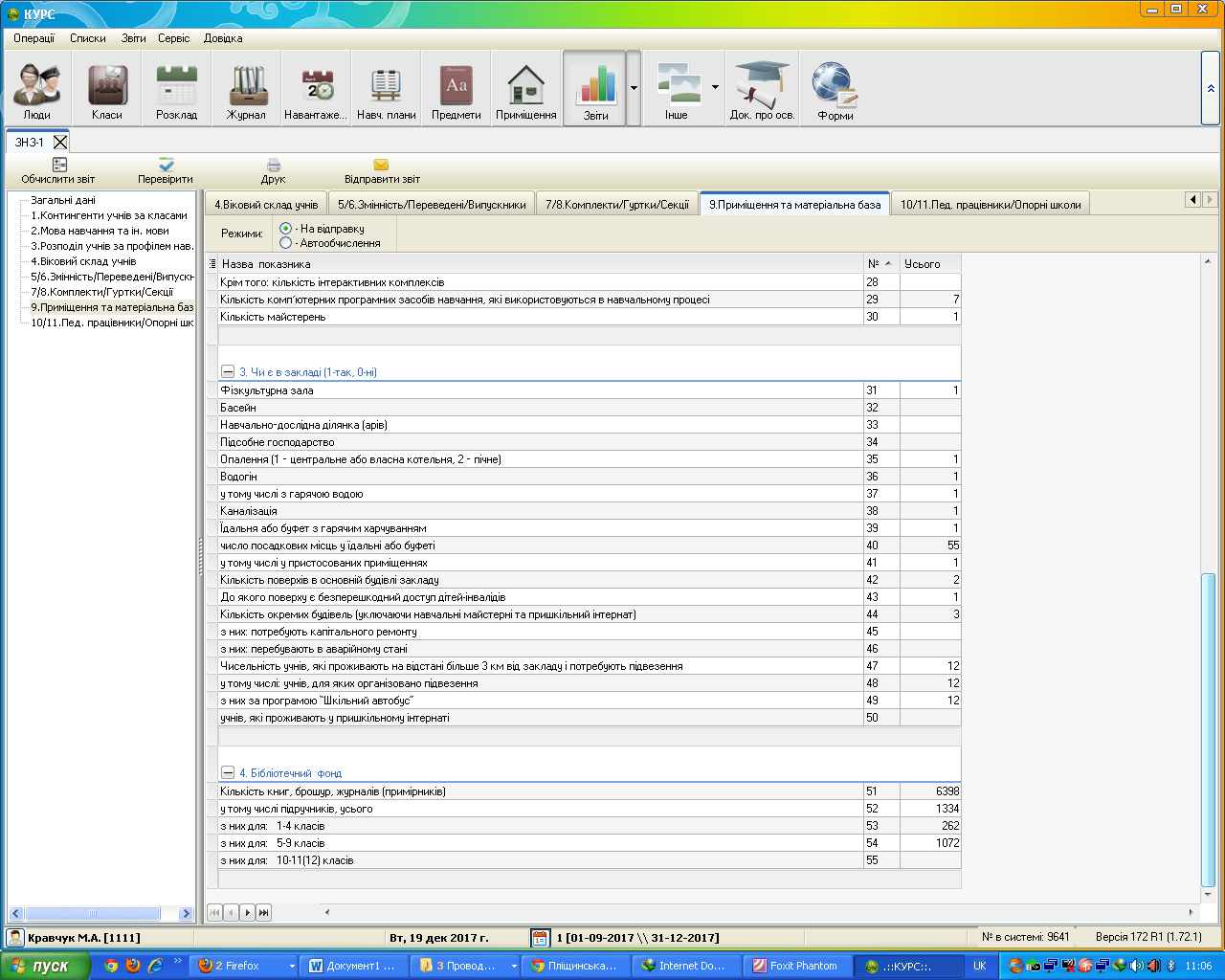 